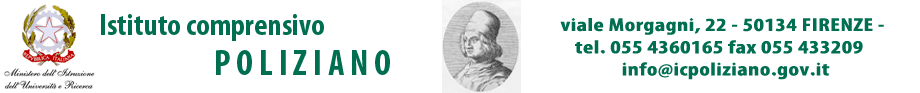 PIANO ANNUALE DI INCLUSIONEANNO SCOLASTICO 2017-2018Nel PAI (Piano Annuale di Inclusione) viene ipotizzata una serie di azioni volte al miglioramento del grado di inclusività del Nostro Istituto. Il presente piano costituisce un concreto impegno programmatico e uno strumento di lavoro e pertanto potrà essere oggetto di modifiche o di integrazioni.PREMESSALe Scuole sono ubicate nella zona di Rifredi /Careggi che è nata nei primi anni del 1900 come zona industriale,  trasformandosi in seguito in una zona densamente popolata, dove sono presenti banche, centri commerciali, nidi, scuole , facoltà universitarie, centri di aggregazione (Mutuo Soccorso, cinema, servizi socio-sanitari), ma soprattutto è presente il complesso Ospedaliero di Careggi. Negli ultimi dieci anni si sono inseriti nel territorio numerosi gruppi familiari europei ed extraeuropei. 	A seguito delle nostre rilevazioni, si è constatato come le problematiche siano fortemente aumentate per numero, varietà e criticità al punto che si è reso indispensabile formulare ulteriori progetti di inclusione, laboratori e attività specifiche per sostenere e supportare il percorso educativo degli alunni e l'attività professionale dei docenti.	 In questo senso, la Circolare Ministeriale numero 8/2013, sottolinea l’importanza di utilizzare strategie inclusive volte alla realizzazione del diritto all’apprendimento per tutti gli alunni in situazione di difficoltà, al fine di arginare insuccessi ed abbandoni scolastici, lavorando sulle effettive potenzialità, capacità e risorse personali di ciascun discente. Per questo motivo risulta fondamentale sviluppare progetti finanziati affinché possano essere attivati percorsi inclusivi ed avere al contempo l’opportunità di fornire la scuola di materiali didattici idonei ed opportuni.Parallelamente, all’interno del nostro Istituto, è presente la Scuola Primaria Ospedaliera, situata Breve Resoconto DEL GLHI IC PolizianoIl gruppo di lavoro GLHI dell’IC Poliziano si è riunito due volte durante l’anno scolastico 2017/18; la prima volta per organizzare e preparare l’avvio del nuovo anno, la seconda volta, ad aprile per fare un bilancio del lavoro svolto, con una partecipazione aperta anche alla componente genitori per individuarne una rappresentanza che presieda ai prossimi incontri.Durante l’incontro viene proiettato il Pai di Istituto ed evidenziato i principi e le motivazioni  della sua stesura. Viene  sottolineato che alla base di questo documento c’è il principio ispiratore “Educazione per tutti”, infatti il documento contiene tutti gli interventi che la scuola attua: istruzione ospedaliera, laboratori inclusivi e piani personalizzati. Durante l’incontro viene anche ribadito il concetto che il documento non è statico, ma in continua evoluzione, che segue i contesti e le varie situazioni che si presentano, e sempre coinvolgendo le famiglie in uno stretto lavoro in sinergia con i responsabili Asl, ed altre figure di rilievo per costituire una rete. Il rappresentante ASL evidenzia difficoltà evidenti sul territorio per mancanza di risorse specifiche e comunica che  durante il prossimo anno 2018/19, in virtù di una nuova normativa, verranno modificate le procedure di certificazione e i modelli pei. Anche il rappresentante della cooperativa che si occupa degli educatori  espone le nuove regole del comune, cioè che le ore degli educatori non possono superare il 50% delle ore di sostegno. La Dottoressa del Meyer che si occupa di formazione degli insegnanti si complimenta con il nostro IC che ha fatto da apripista per i corsi per gli alunni con patologie complesse.Il GLHI si incontrerà nuovamente all’inizio del prossimo anno scolastico.Approvato dal Gruppo di Lavoro per l’Inclusione in data 22 Giugno 2018Deliberato dal Collegio dei Docenti in data 28 giugno 2018 Per l’assegnazione dell’organico di sostegno si fa riferimento alla documentazione in possesso della Segreteria.Prot. 2104 A21 bFirenze, 29 giugno 2018Parte I – analisi dei punti di forza e di criticitàRilevazione dei BES presenti:disabilità certificate (Legge 104/92 art. 3, commi 1 e 3)6 infanzia19 primaria7 secondariaTOTALE 32minorati vista1 infanzia3 primariaTOTALE 4minorati udito1 primariaPsicofisici3  infanzia6  primaria7  secondariaTOTALE 16disturbi evolutivi specifici2 infanzia 9  primaria 17 secondaria TOTALE 28DSA ( L 170/ 2010) 8 primaria15 secondariaTOTALE 23ADHD/DOP (Circ 4/12/2009) 4 primaria1 secondariaTOTALE 5Borderline cognitivosvantaggio42 infanzia18 primaria13 secondariaTOTALE 73Socio-economico/ Linguistico-culturale14 infanzia10 primaria12 secondariaTOTALE 36Disagio comportamentale/relazionale e Psicologico28 infanzia8 primaria1 secondariaTOTALE 37Bambini ospedalizzati  iscritti all’Istituto3 primaria2 secondariaTOTALE 5Totali138% su popolazione scolastica13,81 %Alunni ospedalizzati non iscritti nell’Istituto Comprensivo Poliziano e che non incidononel totale e nella  percentuale della popolazione scolastica105 circaAlunni stranieri iscritti nell’Istituto Comprensivo PolizianoM 41+F 33= 74 infanziaM 72+F 71=  143 primariaM 48+F 43= 91 secondariaTotali alunni presenti nell’Istituto194 infanzia472 primaria333 secondariaTOTALE 999N° PEI redatti dai GLHO 6 infanzia19 primaria7 secondariaTOTALE 32N° di PDP redatti dai Consigli di classe in presenza di certificazione sanitaria 12  primaria16 secondaria TOTALE 28N° di PDP redatti dai Consigli di classe in assenza di certificazione sanitaria18 primaria13 secondariaTOTALE 35Risorse professionali specifichePrevalentemente utilizzate in…Insegnanti di sostegnoAttività individualizzate e di piccolo gruppo SìAttività laboratoriali integrate (classi aperte, laboratori protetti, ecc.)SìAssistente Educativo ScolasticoAttività individualizzate e di piccolo gruppoSìAttività laboratoriali integrate (classi aperte, laboratori protetti, ecc.)NoFunzioni strumentali / coordinamento1Referenti di Istituto (disabilità, DSA, BES)5Referenti di Istituto (alunni stranieri)2Psicopedagogisti e affini esterni/interni1 interno1 esternoDocenti per DSA3 interniCoinvolgimento docenti curricolariAttraverso…Coordinatori di classe e similiPartecipazione a GLInoCoordinatori di classe e similiRapporti con famigliesìCoordinatori di classe e similiTutoraggio alunniSìCoordinatori di classe e similiProgetti didattico-educativi a prevalente tematica inclusivaSìCoordinatori di classe e similiAltro: Docenti con specifica formazionePartecipazione a GLISìDocenti con specifica formazioneRapporti con famiglieSìDocenti con specifica formazioneTutoraggio alunniSìDocenti con specifica formazioneProgetti didattico-educativi a prevalente tematica inclusivaSìDocenti con specifica formazioneAltro: Altri docentiPartecipazione a GLINOAltri docentiRapporti con famiglieSìAltri docentiTutoraggio alunniSIAltri docentiProgetti didattico-educativi a prevalente tematica inclusivaSìAltri docentiAltro: Coinvolgimento personale ATAAssistenza alunni disabiliAssistenza alunni disabiliAssistenza alunni disabiliAssistenza alunni disabiliSìSìSìCoinvolgimento personale ATAProgetti di inclusione / laboratori integratiProgetti di inclusione / laboratori integratiProgetti di inclusione / laboratori integratiProgetti di inclusione / laboratori integratiSìSìSìCoinvolgimento personale ATAAltro: Altro: Altro: Altro: Coinvolgimento famiglieInformazione /formazione su genitorialità e psicopedagogia dell’età evolutivaInformazione /formazione su genitorialità e psicopedagogia dell’età evolutivaInformazione /formazione su genitorialità e psicopedagogia dell’età evolutivaInformazione /formazione su genitorialità e psicopedagogia dell’età evolutiva Sì Sì SìCoinvolgimento famiglieCoinvolgimento in progetti di inclusioneCoinvolgimento in progetti di inclusioneCoinvolgimento in progetti di inclusioneCoinvolgimento in progetti di inclusioneSìSìSìCoinvolgimento famiglieCoinvolgimento in attività di promozione della comunità educanteCoinvolgimento in attività di promozione della comunità educanteCoinvolgimento in attività di promozione della comunità educanteCoinvolgimento in attività di promozione della comunità educanteSìSìSìCoinvolgimento famiglieCoinvolgimento in attività laboratoriali scolastici e extrascolasticiCoinvolgimento in attività laboratoriali scolastici e extrascolasticiCoinvolgimento in attività laboratoriali scolastici e extrascolasticiCoinvolgimento in attività laboratoriali scolastici e extrascolasticiSìSìSìRapporti con servizi sociosanitari territoriali e istituzioni deputate alla sicurezza. Rapporti con CTS / CTIAccordi di programma sulla disabilità (GLHI)Accordi di programma sulla disabilità (GLHI)Accordi di programma sulla disabilità (GLHI)Accordi di programma sulla disabilità (GLHI)SìSìSìRapporti con servizi sociosanitari territoriali e istituzioni deputate alla sicurezza. Rapporti con CTS / CTIAccordi di programma / protocolli di intesa formalizzati su disagio e similiAccordi di programma / protocolli di intesa formalizzati su disagio e similiAccordi di programma / protocolli di intesa formalizzati su disagio e similiAccordi di programma / protocolli di intesa formalizzati su disagio e similiSì Sì Sì Rapporti con servizi sociosanitari territoriali e istituzioni deputate alla sicurezza. Rapporti con CTS / CTIProcedure condivise di intervento sulla disabilitàProcedure condivise di intervento sulla disabilitàProcedure condivise di intervento sulla disabilitàProcedure condivise di intervento sulla disabilitàSìSìSìRapporti con servizi sociosanitari territoriali e istituzioni deputate alla sicurezza. Rapporti con CTS / CTIProcedure condivise di intervento su disagio e similiProcedure condivise di intervento su disagio e similiProcedure condivise di intervento su disagio e similiProcedure condivise di intervento su disagio e similiSìSìSìRapporti con servizi sociosanitari territoriali e istituzioni deputate alla sicurezza. Rapporti con CTS / CTIProgetti territoriali integratiProgetti territoriali integratiProgetti territoriali integratiProgetti territoriali integratiSìSìSìRapporti con servizi sociosanitari territoriali e istituzioni deputate alla sicurezza. Rapporti con CTS / CTIProgetti integrati a livello di singola scuolaProgetti integrati a livello di singola scuolaProgetti integrati a livello di singola scuolaProgetti integrati a livello di singola scuolaSìSìSìRapporti con servizi sociosanitari territoriali e istituzioni deputate alla sicurezza. Rapporti con CTS / CTIRapporti con CTS / CTIRapporti con CTS / CTIRapporti con CTS / CTIRapporti con CTS / CTISìSìSìRapporti con servizi sociosanitari territoriali e istituzioni deputate alla sicurezza. Rapporti con CTS / CTIAltro:Altro:Altro:Altro:Rapporti con privato sociale e volontariatoProgetti territoriali integratiProgetti territoriali integratiProgetti territoriali integratiProgetti territoriali integratiSìSìSìRapporti con privato sociale e volontariatoProgetti integrati a livello di singola scuolaProgetti integrati a livello di singola scuolaProgetti integrati a livello di singola scuolaProgetti integrati a livello di singola scuolaSìSìSìRapporti con privato sociale e volontariatoProgetti a livello di reti di scuoleProgetti a livello di reti di scuoleProgetti a livello di reti di scuoleProgetti a livello di reti di scuoleSìSìSìFormazione docenti(a livello di istituzione scolastica e di singoli docenti)Strategie e metodologie educativo-didattiche / gestione della classeStrategie e metodologie educativo-didattiche / gestione della classeStrategie e metodologie educativo-didattiche / gestione della classeStrategie e metodologie educativo-didattiche / gestione della classeSìSìSìFormazione docenti(a livello di istituzione scolastica e di singoli docenti)Didattica speciale e progetti educativo-didattici a prevalente tematica inclusivaDidattica speciale e progetti educativo-didattici a prevalente tematica inclusivaDidattica speciale e progetti educativo-didattici a prevalente tematica inclusivaDidattica speciale e progetti educativo-didattici a prevalente tematica inclusivaSìSìSìFormazione docenti(a livello di istituzione scolastica e di singoli docenti)Didattica interculturale / italiano L2Didattica interculturale / italiano L2Didattica interculturale / italiano L2Didattica interculturale / italiano L2SìSìSìFormazione docenti(a livello di istituzione scolastica e di singoli docenti)Psicologia e psicopatologia dell’età evolutiva (compresi DSA, ADHD, ecc.)Psicologia e psicopatologia dell’età evolutiva (compresi DSA, ADHD, ecc.)Psicologia e psicopatologia dell’età evolutiva (compresi DSA, ADHD, ecc.)Psicologia e psicopatologia dell’età evolutiva (compresi DSA, ADHD, ecc.)SìSìSìFormazione docenti(a livello di istituzione scolastica e di singoli docenti)Progetti di formazione su specifiche disabilità (autismo, ADHD, Dis. Intellettive, sensoriali…)Progetti di formazione su specifiche disabilità (autismo, ADHD, Dis. Intellettive, sensoriali…)Progetti di formazione su specifiche disabilità (autismo, ADHD, Dis. Intellettive, sensoriali…)Progetti di formazione su specifiche disabilità (autismo, ADHD, Dis. Intellettive, sensoriali…)SìSìSìFormazione docenti(a livello di istituzione scolastica e di singoli docenti)Altro: Altro: Altro: Altro: Sintesi dei punti di forza e di criticità rilevati*:Sintesi dei punti di forza e di criticità rilevati*:012234Aspetti organizzativi e gestionali coinvolti nel cambiamento inclusivoAspetti organizzativi e gestionali coinvolti nel cambiamento inclusivoXXPossibilità di strutturare percorsi specifici di formazione e aggiornamento degli insegnantiPossibilità di strutturare percorsi specifici di formazione e aggiornamento degli insegnantiXXAdozione di strategie di valutazione coerenti con prassi inclusiveAdozione di strategie di valutazione coerenti con prassi inclusiveXXOrganizzazione dei diversi tipi di sostegno presenti all’interno della scuolaOrganizzazione dei diversi tipi di sostegno presenti all’interno della scuolaXXRuolo delle famiglie e della comunità nel dare supporto e nel partecipare alle decisioni che riguardano l’organizzazione delle attività educative;Ruolo delle famiglie e della comunità nel dare supporto e nel partecipare alle decisioni che riguardano l’organizzazione delle attività educative;XXSviluppo di un curricolo attento alle diversità e alla promozione di percorsi formativi inclusivi;Sviluppo di un curricolo attento alle diversità e alla promozione di percorsi formativi inclusivi;XXValorizzazione delle risorse esistentiValorizzazione delle risorse esistentiXXAcquisizione e distribuzione di risorse aggiuntive utilizzabili per la realizzazione dei progetti di inclusioneAcquisizione e distribuzione di risorse aggiuntive utilizzabili per la realizzazione dei progetti di inclusioneXXAttenzione dedicata alle fasi di transizione che scandiscono l’ingresso nel sistema scolastico, la continuità tra i diversi ordini di scuola e il successivo inserimento lavorativo.Attenzione dedicata alle fasi di transizione che scandiscono l’ingresso nel sistema scolastico, la continuità tra i diversi ordini di scuola e il successivo inserimento lavorativo.XAltro:Altro:Altro:Altro:* = 0: per niente 1: poco 2: abbastanza 3: molto 4 moltissimo* = 0: per niente 1: poco 2: abbastanza 3: molto 4 moltissimo* = 0: per niente 1: poco 2: abbastanza 3: molto 4 moltissimo* = 0: per niente 1: poco 2: abbastanza 3: molto 4 moltissimo* = 0: per niente 1: poco 2: abbastanza 3: molto 4 moltissimo* = 0: per niente 1: poco 2: abbastanza 3: molto 4 moltissimo* = 0: per niente 1: poco 2: abbastanza 3: molto 4 moltissimo* = 0: per niente 1: poco 2: abbastanza 3: molto 4 moltissimoAdattato dagli indicatori UNESCO per la valutazione del grado di inclusività dei sistemi scolasticiAdattato dagli indicatori UNESCO per la valutazione del grado di inclusività dei sistemi scolasticiAdattato dagli indicatori UNESCO per la valutazione del grado di inclusività dei sistemi scolasticiAdattato dagli indicatori UNESCO per la valutazione del grado di inclusività dei sistemi scolasticiAdattato dagli indicatori UNESCO per la valutazione del grado di inclusività dei sistemi scolasticiAdattato dagli indicatori UNESCO per la valutazione del grado di inclusività dei sistemi scolasticiAdattato dagli indicatori UNESCO per la valutazione del grado di inclusività dei sistemi scolasticiAdattato dagli indicatori UNESCO per la valutazione del grado di inclusività dei sistemi scolasticiParte II – Obiettivi di incremento dell’inclusività proposti per il prossimo anno Aspetti organizzativi e gestionali coinvolti nel cambiamento inclusivo (chi fa cosa, livelli di responsabilità nelle pratiche di intervento, ecc.) Del Gruppo di lavoro sull’inclusività(GLI)fanno parte, oltre alla F.S Promozione Benessere, alla F.S. Integrazione alunni stranieri (con un Referente per la primaria ed uno per la Secondaria di primo grado),anche l’Area Diversabilità (con un  Referente per Infanzia e Primaria, uno per la scuola secondaria di primo grado e uno per la scuola ospedaliera) e l’Area Prevenzione Disagio e promozione benessere (con un Referente per ogni grado di istruzione scolastica). Gli incaricati collaborano effettuando, in base alle competenze specifiche, la lettura del contesto scolastico ed il monitoraggio delle situazioni presenti nei plessi attraverso incontri, colloqui e questionari. Ad inizio anno viene svolta una rilevazione dei BES presenti,  in itinere si predispone un aggiornamento dati, e, al termine,  viene valutato il grado di inclusività raggiunto dall’Istituto considerati i punti di forza e di debolezza;La F.S e i Referenti che si occupano nello specifico dei BES si incontrano periodicamente per elaborareil “Piano annuale per l’inclusione” da presentare al Collegio e da inviare per la richiesta di organicoIl modello di Piano didattico personalizzato e le schede di rilevazione dati.• Collegio dei DocentiIl Collegio Docenti formula e delibera:i criteri condivisi per la stesura dei percorsi personalizzati;i criteri condivisi per la valutazione dei percorsi personalizzati;i criteri per comunicare alle famiglie le valutazioni in ordine ai risultati raggiunti dagli allievi.Consiglio di Classe o InterclasseAssume la responsabilità pedagogico-didattica (anche a fini valutativi) degli interventi di inclusione, sulla base dei PEI o dei PDP (anche in assenza di certificazione ). Per gli alunni non certificati, al fine della stesura del PDP, è necessario il coinvolgimento della famiglia prima di procedere.• Commissione accoglienza alunni stranieriE’ costituita dal Dirigente Scolastico, dalle Funzioni Strumentali area Intercultura/alunni stranieri della scuola primaria e secondaria di 1° grado, l’addetto alla segreteria, e i coordinatori delle classi interessate per le medie e gli insegnanti di classe della primaria. Accoglie gli alunni neo arrivati a inizio anno e/o in itinere;- definisce la classe di inserimento;- collabora con il Centro di alfabetizzazione (Centro Gandhi) per la realizzazione dei laboratori linguistici di italiano L2;- stabilisce rapporti con l’ente locale, le associazioni e i servizi del territorio e le associazioni di mediazione:Laboratorio permanente per la pace; Villa Lorenzi; Sportello di Orientamento della Provincia di FirenzeCommissione continuitàE’ costituita da insegnanti dei diversi ordini di scuola dell’Istituto Comprensivo;- assicura la continuità  tra i diversi ordini di scuola dell’Istituto Comprensivo;              - orienta gli studenti in relazione alle loro attitudini, stili di apprendimento e abilità;               - promuove il successo formativo e contrasta la dispersione scolastica.Sportello di ascolto con psicologi: rivolto a famiglie e docenti della scuola, e sportello di orientamento rivolto agli alunni in uscita dalla scuola dell’obbligo.FamiglieTutti i soggetti elencati collaborano e si confrontano al fine di garantire una progettazione/programmazione curricolare integrata di interventi ed evitare la sovrapposizione e la frammentarietà delle iniziative educative. Sono disponibili per la stesura del PEI o del PDP (anche in assenza di certificazione).Le famiglie sono coinvolte negli organi collegiali in particolare attraverso il consiglio di istituto.• Personale ATAIl personale ATA è coinvolto nell'assistenza agli alunni disabili, nell'accoglienza di tutti gli studenti, nella prestazione di servizi amministrativi agli studenti.Realtà territorialiLa presenza sul territorio di enti, associazioni e cooperative garantisce un coinvolgimento nelle attività di percorsi inclusivi scolastici ed extrascolastici.SCUOLA OSPEDALIERALa situazione dei reparti riferibili a patologie oncologiche, neuro-oncologiche e gravi patologie croniche respiratorie, della quale abbiamo studiato l’elevata presenza di bambini in età prescolare, dimostra la necessaria valutazione dell’opportuna implementazione di una cattedra specifica per la scuola dell’infanzia.Nell’anno in corso, il permesso di intervenire con alcuni di questi alunni, è stata una ‘concessione’, assolutamente pregevole che probabilmente, in futuro,  avrebbe bisogno di essere sostenuta anche dall’Ufficio Scolastico Regionale così da poter offrire, ai bambini tre/sei anni con malattie croniche così gravi,  l’intervento in Ospedale, di un’insegnante della scuola dell’infanzia nonché la possibilità, per adesso negata, di poter attivare l’istruzione domiciliare da parte delle scuola di appartenenza.Durante l’anno scolastico è stato attivato l’intervento del servizio scuola in ospedale per bambini lungodegenti ricoverati nei reparti di riabilitazione dislocati nella struttura ‘Don Gnocchi’, a Scandicci. L’organizzazione prevede la possibilità di frequenti spostamenti delle docenti lontano dalla sede Ospedale Meyer .Possibilità di strutturare percorsi specifici di formazione e aggiornamento degli insegnantiDurante l’anno scolastico vengono proposti vari progetti e percorsi formativi, che vedono l'attivazione di risorse scolastiche interne e collaborazioni con enti esterni.Anche durante quest’anno scolastico è stato attivato un aggiornamento sulle “life skills”, “Sviluppo competenze di base finalizzate ad uno sviluppo delle competenze per la vita” per un totale di 5 incontri più uno in seduta plenaria. Tale attivazione è nata dalla consapevolezza e dal bisogno di sperimentare e sviluppare metodologie e competenze idonee.Durante l’anno è stato organizzato dal personale sanitario del Meyer un corso per il personale docente sulla somministrazione del cibo via “peg”. Per favorire l’inserimento di un bambino diabetico iscritto alla scuola primaria, il dirigente ha organizzato una serie,   di incontri tra il personale sanitario ed alcuni docenti dell’istituto che si sono resi disponibili a frequentare un corso di formazione presso il reparto di diabetologia del Meyer. L’obiettivo è avere un piano condiviso di accoglienza per garantire all’alunno le migliori condizioni di permanenza a scuola, vicone più possibile alla “normalità” e allo stesso tempo in piena sicurezza.Adozione di strategie di valutazione coerenti con prassi inclusiveE’stato attivato un aggiornamento sul “curricolo verticale” per i tre ordini di scuola per un totale di circa 10 ore. Anche questa attivazione è nata dalla consapevolezza e dal bisogno di sperimentare e sviluppare metodologie e competenze idonee.In presenza di Piani Didattici personalizzati si tiene conto di quanto stabilito da questi e si adattano alle specifiche situazioni. Nella stesura ed utilizzo dei PEI e dei PDP la valutazione sarà adeguata al percorso personale dei singoli alunni.Organizzazione dei diversi tipi di sostegno presenti all’interno della scuolaLe azioni metodologiche relative a percorsi inclusivi attivate all’interno dell’istituto si strutturano attraverso attività di supporto di vario genere:Attività laboratoriali (learning by doing),Attività di piccolo gruppo (cooperative learning),Tutoring,Attività individualizzate.Organizzazione dei diversi tipi di sostegno presenti all’esterno della scuola, in rapporto ai diversi servizi esistentiAlla base del piano di inclusività esiste un modello di flessibilità che vede inclusi soprattutto i docenti di sostegno i quali svolgono l’ intervento di integrazione scolastica prevalentemente in classe.All’interno dell’Istituto vengono attivati interventi di sostegno collaborando attivamente con servizi presenti sul territorio. Ad esempio:-coordinamento e supervisione dell’assistenza specialistica (pubblica e privata),-diffusione delle iniziative promosse dalle realtà territoriali che operano in questa direzione,-organizzazione di laboratori (teatrali, musicali, linguistici, psicomotori ecc.)-organizzazione di incontri scuola/famiglia/territorio.Ruolo delle famiglie e della comunità nel dare supporto e nel partecipare alle decisioni che riguardano l’organizzazione delle attività educativeLe famiglie sono coinvolte nella condivisione del POF e del PTOF e nella elaborazione dei Piani Didattici Personalizzati per bambini con diagnosi di DSA o senza, attraverso incontri calendarizzati finalizzati a monitorare i processi e individuare azioni di miglioramento.L’Associazione no profit “Amici della Matteotti”, costituita da genitori e alcuni insegnanti dell’istituto collabora attivamente nella realizzazione di progetti e attività (biblioteca, feste di Natale e di fine anno, progetto orto e stazione meteo). Sviluppo di un curricolo attento alle diversità e alla promozione di percorsi formativi inclusiviUna cultura inclusiva deve tener conto della diversità come risorsa, quindi per ogni soggetto si dovrà provvedere a costruire un percorso finalizzato a: rispondere ai bisogni individuali di ciascun alunno,monitorare la crescita della persona ed il successo delle azioni formative e inclusive,monitorare l'intero percorso educativo-formativo,attuare percorsi di facilitazione degli apprendimenti sulla base delle risorse disponibilisostenere lo sviluppo della propria individualità nel rispetto delle diversità di ognuno,favorire percorsi di auto determinazione ed autoefficacia, stimolando il processo di resilienza.Valorizzazione delle risorse esistentiLa scuola prevede di valorizzare le risorse esistenti tramite progetti educativo/didattici a prevalente tematica inclusiva.Ogni processo finalizzato all’inclusione viene progettato riflettendo sulle risorse e competenze presenti. Screening per la rilevazione precoce di Disturbi Specifici di Apprendimento alle classi prime e seconde della scuola primaria.Elaborazione di una scheda di rilevazione per l’individuazione precoce dei Difficoltà di apprendimento alla Scuola dell’Infanzia.Sono previsti momenti di verifica e incontri periodici del GLI per confronto e monitoraggio degli obiettivi fissati e sul livello di inclusività dell’Istituto.Durante l’anno scolastico, grazie al personale avuto in Potenziamento, sono stati attivati percorsi di supporto alle classi che necessitavano interventi più personalizzati o con casi più o meno problematici o che avevano bisogno di un’attenzione particolare.Acquisizione e distribuzione di risorse aggiuntive utilizzabili per la realizzazione dei progetti di inclusioneMolti progetti e percorsi attuati durante l’anno scolastico sono stati effettuati di pari passo alla didattica di classe.Per il prossimo anno scolastico vengono riconfermati la maggior parte dei progetti già attivati nell’anno scolastico in corso. Per sostenerli e potenziarli si richiedono maggiori risorse in termini di personale con specifiche competenze, ausili didattici specifici, fondi, formazione e aggiornamento docenti.  E’ previsto un corso di formazione per i docenti sul “diabete”, diviso in due parti, e un refresh sulla somministrazione di cibo tramite “peg”La scuola primaria ha nel laboratorio di informatica varie postazioni di computer alle quali possono accedere anche più alunni contemporaneamente per lavori di gruppo; inoltre gli alunni possono avvalersi anche dell’ausilio di LIM che sono state istallate in tutte le aule.Attenzione dedicata alle fasi di transizione che scandiscono l’ingresso nel sistema scolastico, la continuità tra i diversi ordini di scuola e il successivo inserimento lavorativo.L’Istituto Comprensivo ha il fine di sostenere il percorso formativo dell’alunno dai tre ai quattordici anni garantendogli una continuità didattico-educativa. I progetti Continuità e Orientamento rappresentano, unitamente allo sviluppo di una verticalizzazione del curricolo, tasselli fondamentali dell’intero processo scolastico che non si limitano esclusivamente a monitorare l’alunno in entrata e uscita nei diversi gradi di scuola, ma durante tutto il suo vissuto scolastico, finalizzandolo alla consapevolezza e alla realizzazione del proprio progetto di vita.La Scuola Secondaria ha realizzato un progetto sull’Orientamento per i diversamente abili in contatto con le Scuole Secondarie di secondo grado presenti sul territorio.La scuola prevede una serie di incontri tra i docenti delle classi “di passaggio” fra un ciclo e l’altro e i nuovi insegnanti, per assicurare l’inserimento e la continuità nel sistema scolastico di tutti gli alunni ed in particolar modo gli  alunni bes; gli stessi insegnanti  attuano così interventi e progetti mirati al coinvolgimento di ogni singolo alunno. I documenti relativi ai Bes (PEI/PDP) sono accolti e condivisi dalle scuole in entrata in modo da assicurare continuità e coerenza nell’azione educativa, anche nel passaggio fra scuole diverse in modo da costituire una sinergia e un coordinamento tra i vari livelli di scuola.Progetti di inclusività:Argomento comune il Bullismo, (come da PTOF) e incontri tematici tra bambini di 5 anni e alunni della classe Prima scuola primaria e alunni dei classe V scuola primaria con alunni del I° anno della scuola secondaria di primo grado. Sono stati attivati anche interventi laboratoriali delle insegnanti nelle sezioni della scuola dell’Infanzia.Recupero L2: è stato attivato, come gli scorsi anni, l’intervento del Centro Gandhi sia per la scuola Primaria che per la secondaria di primo grado; ulteriore recupero linguistico per alunni stranieri, in orario extra scolastico, è stato organizzato dal Quartiere ed effettuato da operatori volontari di San Francesco e Santa Chiara di Montughi, sia per la scuola Primaria che per la secondaria di primo grado. Progetto Lingua rumena: è stato attivato dalla Regione Toscana per gli alunni rumeni frequentanti l’Istituto al fine di mantenere viva la loro lingua di origine.Progetto strumentalità di base (alfabetizzazione)Recupero logico linguistico primariaLa Cooperativa “ Il Cerchio” ha attuato interventi di recupero linguistico rivolto agli alunni della scuola secondaria di primo grado neo arrivati e per gli alunni della classe terza, stesso ordine di scuola, per la preparazione all’esame.“ La Musica è inCanto”, progetto in continuità fra le classi quinte della scuola primaria e la scuola secondaria di primo grado.Progetto motoria “ Crescere insieme attraverso attività ludico sportive” per classi quinte scuola primaria e classi scuola secondaria di primo grado.Laboratori cooperativi per la realizzazione della festa della Francofonia fra le classi quinte della scuola primaria e la scuola secondaria di primo grado.Casa Ronald: far conoscere la realtà delle famiglie dei bambini lungodegenti, progetto attuato fra bambini della scuola dell’Infanzia e alunni della classe Prima della scuola primaria.Miniolimpiadi: percorsi psicomotori finalizzati alla cooperazione fra scuola dell’Infanzia, scuola primaria e genitori.Piaggeliadi: partecipazione ad una manifestazione sportiva rivolta agli alunni della scuola dell’obbligo, organizzata dal Comune presso il Quartiere 5, in orario extra scolastico.Laboratorio di espressione teatrale per la scuola secondaria di primo grado E’stato attivato un progetto che prevede attività ludico-motorie in acqua (Laboratorio di piscina) “ Noi e l’Acqua” che vede come protagonisti gli alunni diversamente disabili dell’Infanzia e della Primaria con capacità di deambulazione e che ha previsto la collaborazione dell’associazione NuotoClub e il supporto, per il trasporto, dei volontari della Misericordia.Progetto “ Natura Avventura” di Green Energy.Progetto musica “ Tutti insieme” per la scuola dell’Infanzia e per quella PrimariaTeatro per favorire l’integrazione scolastica, sia  per la scuola dell’Infanzia e per quella Primaria, su vari temi come il bullismo e la crescita sana e responsabile di ogni alunno, promuovendo valori universalmente condivisi. Tali progetti verranno riproposti anche il prossimo anno scolastico.“Raccontare e riassumere”;  progetto nato da un’esigenza degli alunni diversamente abili di sviluppare nell’ambiente scolastico dei momenti di relazione e condivisione con i propri compagni di classe.“Emozioni all’improvviso”.“Orto scolastico” indirizzato agli alunni  della scuola dell’Infanzia e Primaria, in collaborazione con l’Associazione Gli Amici della Matteotti.“Angeli del bello” (infanzia)Progetto teatro InfanziaProgetto Una biblioteca per tutti“Ospedale dei pupazzi” (infanzia)Progetto Orientamento   Per la SCUOLA OSPEDALIERA sono stati attivati i seguenti progetti:  “Colorare con la musica”, laboratorio itinerante nei reparti con incontri settimanali, volto a realizzare momenti di ascolto della musica (sempre presente la violinista) e possibilità di liberare le emozioni attraverso l'uso di strumenti creativi (cartoncini, acquerelli, cere, pennarelli ecc.) e il libero disegno. Progetto realizzato grazie al contributo della Fondazione Meyer e di un'Associazione di beneficenza che sostiene l'intervento dei musicisti.   'Storie in viaggio': attività che realizza al Meyer quanto previsto dall'iniziativa della Libreria Giunti 'Regalaci un libro', alla quale come scuola abbiamo aderito nel giugno 2017. Poichè i bambini del Meyer non potevano andare a scoprire la Biblioteca Canova, sono stati i bambini di una classe prima della scuola primaria Montagnola a riportare, tramite più mezzi ed elaborazioni, la loro esperienza. I bambini della Classe IC sono stati prima in visita alla biblioteca, poi hanno realizzato una video-spiegazione di cosa è una Biblioteca e infine sono stati ospiti del Meyer quando hanno portato i libri in dono. Le insegnanti sono andate a scuola a presentare alla classe, cosa vuol dire 'scuola in ospedale' e hanno avviato una sorta di gemellaggio tra i bambini 'dentro' e 'fuori' dall'ospedale.  “ Inclusion” progetto attivato in collaborazione con gli psicologi del “ Noi per Voi” per dare un apporto alle insegnanti ed ai compagni per capire la malattia e l’assenza del compagno ospedalizzato  “Casa Ronald” già menzionato nei progetti di inclusività.